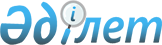 Солтүстік Қазақстан облысы Есіл ауданы бойынша жалпыға ортақ пайдаланылатын аудандық маңызы бар автомобиль жолдарының тізбесін, атаулары мен индекстерін бекіту туралыСолтүстік Қазақстан облысы Есіл ауданы әкімдігінің 2022 жылғы 28 желтоқсандағы № 332 қаулысы. Қазақстан Республикасының Әділет министрлігінде 2022 жылғы 29 желтоқсанда № 31455 болып тіркелді
      "Автомобиль жолдары туралы" Қазақстан Республикасы Заңының 3-бабының 7-тармағына және 6-бабының 2-тармағына сәйкес, Солтүстік Қазақстан облысы Есіл ауданының әкімдігі ҚАУЛЫ ЕТЕДІ:
      1. Солтүстік Қазақстан облысы Есіл ауданы бойынша жалпыға ортақ пайдаланылатын аудандық маңызы бар автомобиль жолдарының тізбесі, атаулары мен индекстері осы қаулының қосымшасына сәйкес бекітілсін.
      2. Осы қаулының орындалуын бақылау Есіл ауданы әкімінің жетекшілік ететін орынбасарына жүктелсін.
      3. "Солтүстік Қазақстан облысы Есіл ауданы әкімдігінің сәулет, құрылыс, тұрғын үй-коммуналдық шаруашылығы, жолаушылар көлігі және автомобиль жолдары бөлімі" коммуналдық мемлекеттік мекемесі Қазақстан Республикасының заңнамасында белгіленген тәртіпте:
      1) осы қаулыны Қазақстан Республикасының Әділет министрлігінде мемлекеттік тіркеуді;
      2) осы қаулыны ресми жарияланғаннан кейін Солтүстік Қазақстан облысы Есіл ауданы әкімдігінің интернет-ресурсында орналастыруды қамтамасыз етсін.
      4. Осы қаулы оның алғашқы ресми жарияланған күнінен кейін күнтізбелік он күн өткен соң қолданысқа енгізіледі.
       "КЕЛІСІЛДІ" 
      "Солтүстік Қазақстан облысы 
      әкімдігінің жолаушылар көлігі және 
      автомобиль жолдары басқармасы"
      коммуналдық мемлекеттік мекемесі Солтүстік Қазақстан облысы Есіл ауданы бойынша жалпыға ортақ пайдаланылатын аудандық маңызы бар автомобиль жолдарының тізбесі, атаулары мен индекстері
					© 2012. Қазақстан Республикасы Әділет министрлігінің «Қазақстан Республикасының Заңнама және құқықтық ақпарат институты» ШЖҚ РМК
				
      Есіл ауданының әкімі

М. Оспанов
Есіл ауданы әкімдігінің2022 жылғы 28 желтоқсандағы№ 332 қаулысына қосымша
№
Автомобиль жолдарының индекстері
Автомобиль жолдарының атаулары
Жалпы ұзындығы, километр
1
КТЕS-25
Бұлақ ауылына кірме жол
15
2
КТЕS-67
Оседлое ауылына кірме жол
14
3
КТЕS-68
Солтүстік Қазақстан облысының әкімдігінің Солтүстік Қазақстан облысының табиғи ресурстар және табиғат пайдалануды реттеу басқармасының "Красный бор" жануарлар дүниесін қорғау және өсімін молайту жөніндегі мемлекеттік мекемесі" коммуналдық мемлекеттік мекемесіне кірме жол
17
4
КТЕS-70
Өрнек ауылына кірме жол
3
5
КТЕS-71
Тораңғұл ауылына кірме жол
3
6
КТЕS-72
Заградовка ауылына кірме жол
6
7
КТЕS-73
Новоузенка ауылына кірме жол
2
8
КТЕS-76
Волошинка - Ивано-Петровка 
4
9
КТЕS-83
Жарқайың ауылына кірме жол
6
10
КТЕS-84
Талапкер ауылына кірме жол
8
11
КТЕS-85
Алқа ауылына кірме жол
17
12
КТЕS-86
Карағай – Ақтас ауылдарына кірме жол
13
13
КТЕS-88
Заградовка - Тонкошуровка 
11
14
КТЕS-90
Новоузенка - Леонидовка 
5
15
КТЕS-92
Волошинка - Лузинка 
6
16
КТЕS-93
Бірлік ауылына кірме жол
5
17
КТЕS-94
Жекекөл ауылына кірме жол
7
18
КТЕS-95
Каратал ауылына кірме жол
1
19
КТЕS-96
Тауағаш ауылына кірме жол
12
20
КТЕS-97
Сарман ауылына кірме жол
5
21
КТЕS-98
Есильское ауылына кірме жол
3
22
КТЕS-101
Ясновка ауылына кірме жол
1
23
КТЕS-104
Амангельдинское ауылына кірме жол
6
24
КТЕS-105
Поляковка ауылына кірме жол
5,5
25
КТЕS-106
Бесқұдық ауылына кірме жол
25
26
КТЕS-107
Бесқұдық - Черуновка 
7
27
КТЕS-109
Қараағаш ауылына кірме жол
20
Барлығы:
Барлығы:
Барлығы:
227,5 